Publicado en Madrid el 10/09/2019 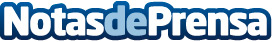 Las empresas españolas invierten en publicidad en Internet cuatro veces más que hace 12 añosCada vez más compañías confían su planificación publicitaria a agencias de estrategia digital especializadas como ArimetricsDatos de contacto:Marta Ropero910808521Nota de prensa publicada en: https://www.notasdeprensa.es/las-empresas-espanolas-invierten-en-publicidad_1 Categorias: Marketing E-Commerce http://www.notasdeprensa.es